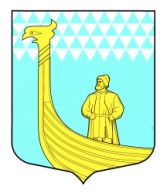 А  Д  М   И   Н   И  С  Т  Р  А  Ц  И  ЯМУНИЦИПАЛЬНОГО ОБРАЗОВАНИЯВЫНДИНООСТРОВСКОЕ СЕЛЬСКОЕ ПОСЕЛЕНИЕВОЛХОВСКОГО МУНИЦИПАЛЬНОГО РАЙОНАЛЕНИНГРАДСКОЙ  ОБЛАСТИ                                                   ПОСТАНОВЛЕНИЕдер. Вындин ОстровВолховского района, Ленинградской областиот «___10___»   июня    2014  года                                      № __68___Об отмене  нормативных правовых актовВ соответствии с федеральным законом  от 06.10.2003 года № 131-ФЗ «Об общих принципах организации местного самоуправления в Российской Федерации» (в редакции закона № 136-ФЗ)  администрация муниципального образования Вындиноостровское сельское поселение постановляет:1.признать  недействующим  постановление администрации  МО Вындиноостровское сельское поселение  от 27 августа 2012 года № 82 « О создании уполномоченного органа-комиссии по осуществлению муниципального жилищного контроля в муниципальном образовании Вындиноостровское сельское поселение Волховского муниципального района Ленинградской области».2. Признать недействующим постановление администрации МО Вындиноостровское сельское поселение от 5 февраля 2014 года № 20 «Об утверждении Административного регламента администрации МО Вындиноостровское сельское поселение проведения проверок при осуществлении муниципального жилищного контроля».3. Данное постановление опубликовать в средствах массовой информации, газете «Волховские Огни», разместить на официальном сайте муниципального образования Вындиноостровское сельское поселение.4. Контроль за исполнением данного постановления оставляю за собой.Глава администрации                                             М.Тимофеева